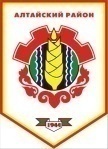 Российская ФедерацияРеспублика ХакасияАлтайский районСовет депутатов Аршановского сельсоветаРЕШЕНИЕ   25.03.2015г.                                    с. Аршаново			         №  16В соответствии с частями 2, 6 статьи 8 Закона Республики Хакасия «О выборах глав муниципальных образований и депутатов представительных органов муниципальных образований в Республике Хакасия», рассмотрев  схему многомандатных избирательных округов для проведения выборов депутатов Совета депутатов Аршановского сельсовета третьего созыва, представленную территориальной избирательной комиссией Алтайского района (постановление от 27.11.2014 2014 года № 186/617-3), Совет депутатов Аршановского сельсовета Алтайского района Республики Хакасия  РЕШИЛ:1. Утвердить схему многомандатных избирательных округов для проведения выборов депутатов Совета депутатов  Аршановского сельсовета третьего созыва, включая её графическое изображение согласно приложению.2. Опубликовать схему многомандатных избирательных округов для проведения выборов депутатов Совета депутатов  Аршановского сельсовета третьего созыва, включая её графическое изображение в средствах массовой информации.3. Настоящее решение вступает в силу с момента его принятия.Глава Аршановского сельсовета                                     Н.А. ТанбаевАлтайского района Республики Хакасия                                                                                             Приложение  к решению Совета депутатов                  Аршановского сельсоветаот 25.03.2015 года № 16Схема многомандатных избирательных округов для проведения выборов депутатов Совета депутатов  Аршановского сельсовета третьего созывасело Аршаново, аал Сартыков, аал Хызыл СалдаДВУХМАНДАТНЫЙ ИЗБИРАТЕЛЬНЫЙ ОКРУГ № 1Центр – аал Сартыков 
Число избирателей – 194Границы избирательного округа: аал Сартыков, аал  Хызыл Салда.ЧЕТЫРЕХМАНДАТНЫЙ ИЗБИРАТЕЛЬНЫЙ ОКРУГ № 2Центр – село Аршаново
Число избирателей – 530Границы избирательного округа: улицы: Геологическая; Степная; Килижекова; Конгарова; Сунчугашева;Ленина, с № 70 по № 122 и с № 77 по № 125; Сахалин.ЧЕТЫРЕХМАНДАТНЫЙ ИЗБИРАТЕЛЬНЫЙ ОКРУГ № 3Центр – село Аршаново 
Число избирателей – 544Границы избирательного округа: улицы: Чертыгашева; Победы; Ленина с № 1по № 75 и с № 2 по № 68.Графическое изображение схемы многомандатных избирательных округов для проведения выборов депутатов Совета депутатов  Аршановского сельсовета третьего созыва муниципального образования Алтайский район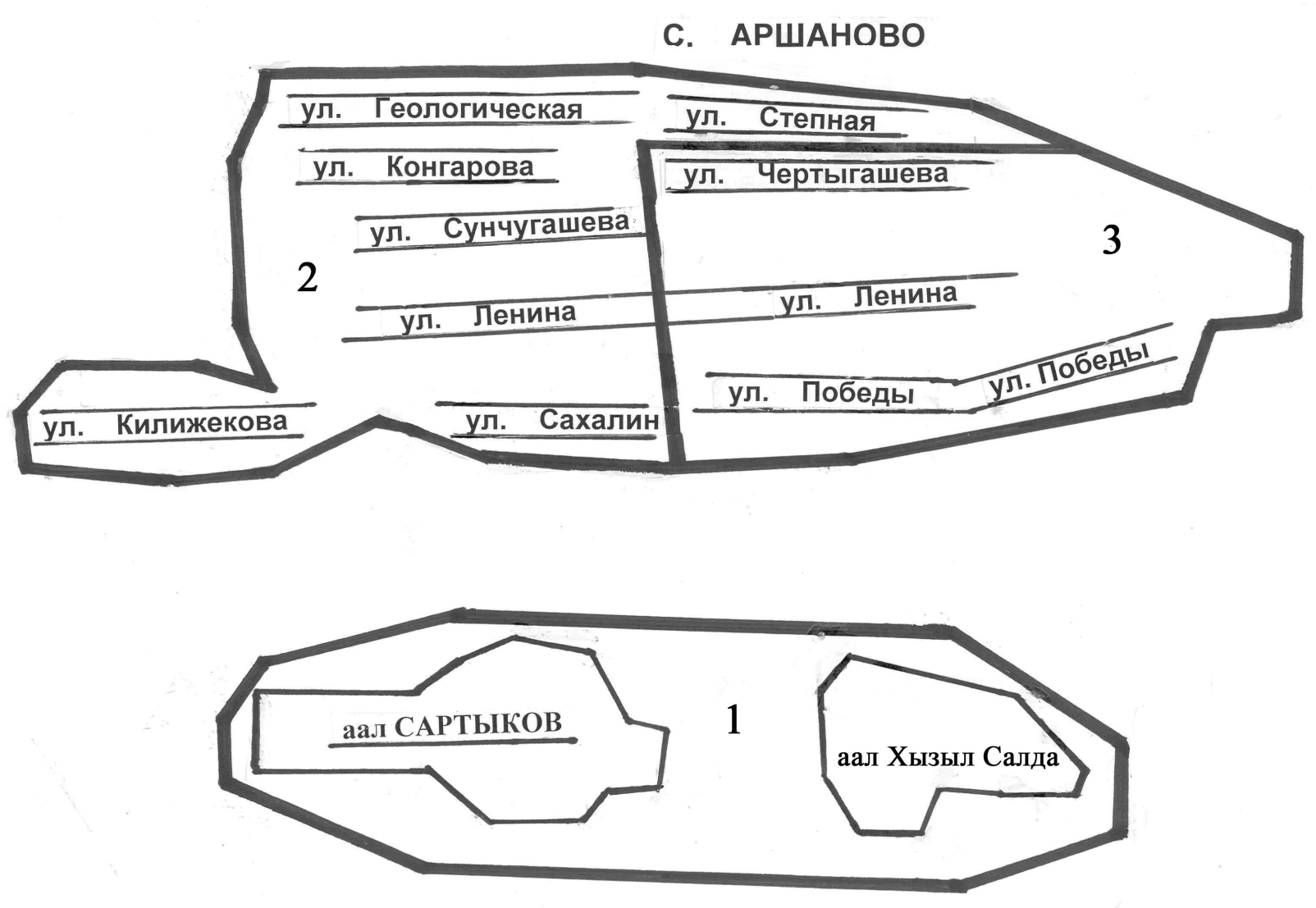 Об утверждении схемы многомандатных избирательных округов для проведения выборов депутатов Совета депутатов  Аршановского сельсовета третьего созыва